INDICAÇÃO Nº                         Assunto: Solicita a execução de poda de árvore localizada na Rua Angelina Maria Torso Rampasso, no Bairro Recanto do Parque. Conforme esclarece.                                     Senhor Presidente:                       CONSIDERANDO que atendendo à solicitação dos moradores, os galhos da árvore estão muito grandes e altos podendo cair e causar danos as residências do local.                                 INDICO, ao Senhor Prefeito Municipal, nos termos do Regimento Interno desta Casa de Leis, se digne determinar ao setor competente da administração as providências necessárias para execução de poda de árvore na Rua Angelina Maria Torso Rampasso, no Bairro recanto do Parque.                        SALA DAS SESSÕES, 22 de novembro de 2017.                                               FERNANDO SOARES                                                       Vereador PR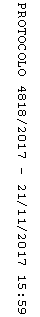 